Il/la sottoscritto/aCHIEDEdi essere ammesso/a a partecipare alla selezione in oggetto e a tal fine dichiaro la mia volontà e impegno nella realizzazione delle attività da me ideate.Ove necessario aggiungere ulteriori box delle attività previste.                          Luogo e data______________________________________                                                                                                                                                       Firma                                                                                                             ___________________________________________CognomeCognomeCognomeNomeNomeNomeData di nascitaData di nascitaComune di nascitaComune di nascitaComune di nascitaProv.Codice fiscaleCodice fiscaleCodice fiscaleCodice fiscaleCodice fiscaleCodice fiscaleIndirizzo di residenzaIndirizzo di residenzaIndirizzo di residenzaIndirizzo di residenzaN. civicoN. civicoC.a.p.Comune di residenzaComune di residenzaComune di residenzaComune di residenzaProv.Indirizzo di domicilioIndirizzo di domicilioIndirizzo di domicilioIndirizzo di domicilioN. civicoN. civicoC.a.p.Comune di domicilioComune di domicilioComune di domicilioComune di domicilioProv.Telefono fissoTelefono fissoTelefono fissoTelefono MobileTelefono MobileTelefono MobileEmailEmailEmailPecPecPecDocente diDocente diDocente diDocente diDocente diDocente diUlteriori ruoli e attività a scuolaUlteriori ruoli e attività a scuolaUlteriori ruoli e attività a scuolaUlteriori ruoli e attività a scuolaUlteriori ruoli e attività a scuolaUlteriori ruoli e attività a scuolaUlteriori ruoli e attività fuori dalla scuolaUlteriori ruoli e attività fuori dalla scuolaUlteriori ruoli e attività fuori dalla scuolaUlteriori ruoli e attività fuori dalla scuolaUlteriori ruoli e attività fuori dalla scuolaUlteriori ruoli e attività fuori dalla scuolaEsperienza  Descrivere le proprie esperienze lavorative extra scuola e come docente.Abstract del progetto  Descrizione sintetica dell’idea progetto per la Fabbrica del Polo.ATTIVITÁ 1  Titolo:  Durata (mesi) :  Descrivere le strategie e le specifiche azioni previste per la realizzazione dell’attività. Descrivere le strategie e le specifiche azioni previste per la realizzazione dell’attività. ATTIVITÁ 2Titolo:  Durata (mesi) :  Descrivere le strategie e le specifiche azioni previste per la realizzazione dell’attività. Descrivere le strategie e le specifiche azioni previste per la realizzazione dell’attività. LogisticaDescrivere le soluzioni logistiche idonee per svolgere l’attività.Gruppo di lavoroDescrivere le competenze e le esperienze professionali maturate da Lei stesso e dalle eventuali risorse umane che si impegneranno con Lei (Attenzione non sono previsti idee progettuali di gruppo, ma solo proposte di collaborazione che saranno valutate dalla Direzione)Monitoraggio e qualitàDescrivere le modalità organizzative del sistema di monitoraggio.Risultati attesiDescrivere i risultati attesi sul target e idea progettuale prevista.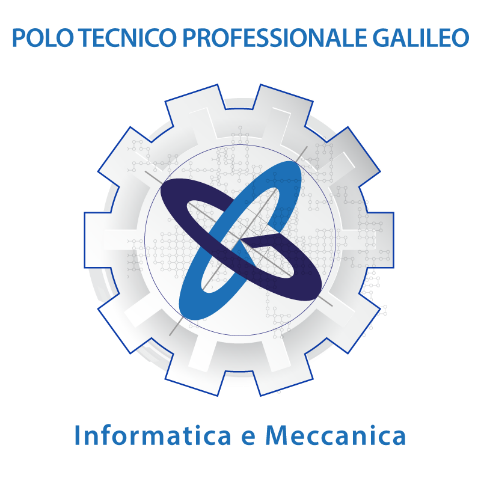 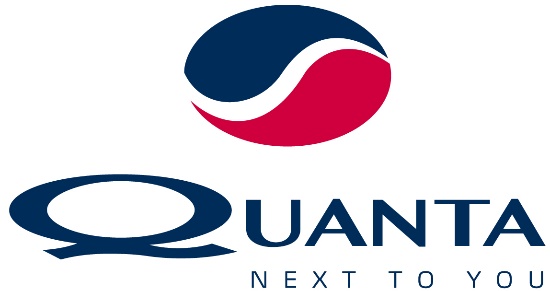 